UNIVERZITA PALACKÉHO V OLOMOUCIPedagogická fakultaDidaktika mateřského jazyka 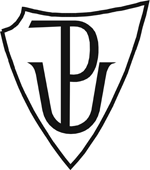 Seminární práce Části slov: předpona – kořen – přípona         	   			             Veronika Gregovská10.10.2016                                                       3. ročník Olomouc                                                  Obor : U1STA. CHARAKTERISTIKA VYUČOVACÍ HODINYB. STRUKTURA VYUČOVACÍ HODINYC. PŘÍRAVA TABULE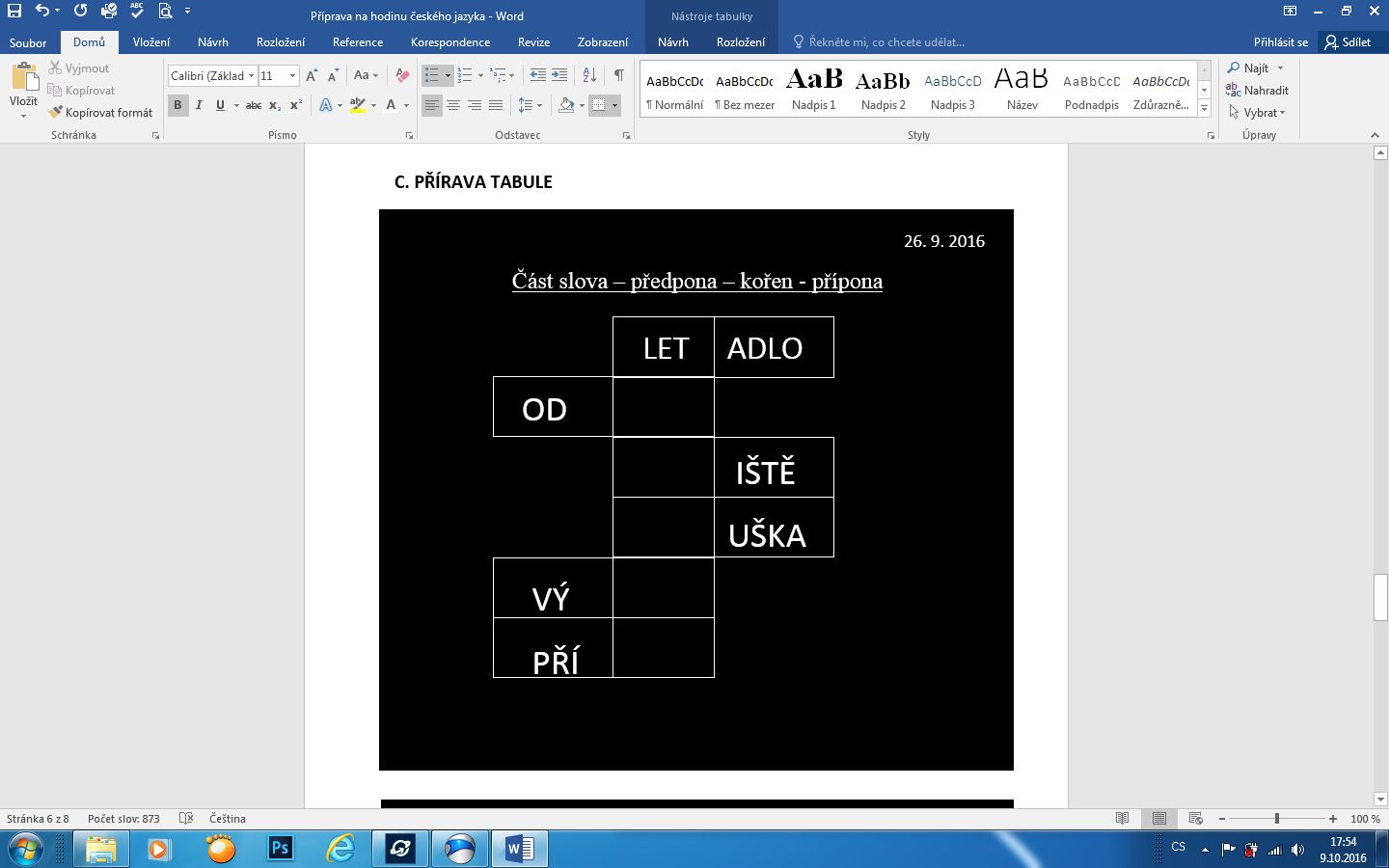 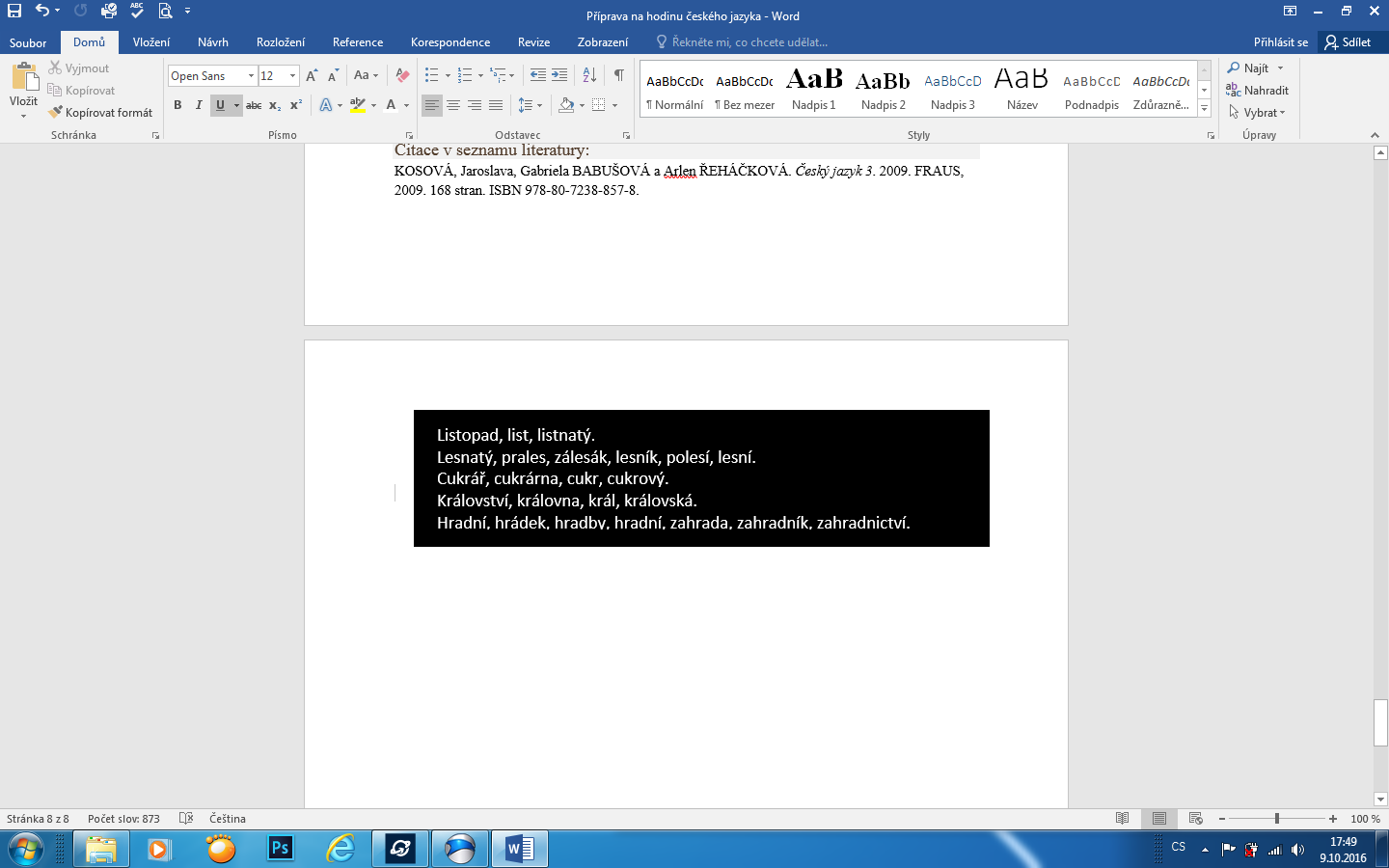 Zdroje: Použitá literatura: Mrázková EvaSmělá pěnkava zběsile pěla bělostnému měsíciKnihaCitace v seznamu literatury:MRÁZKOVÁ, Eva. Smělá pěnkava zběsile pěla bělostnému měsíci: a jiné pravopisné hrátky s BJE, VJE, BĚ, PĚ, VĚ + MĚ, MNĚ + S, Z, VZ. 2012. Brno: Edika. Dostupné také z: http://knihy.abz.cz/imgs/teaser_pdf/4449788026600350.pdfInspirace z internetu z metodického portálu.Autor: Renata BachtíkováPracovní list http://dum.rvp.cz/materialy/koren-slova-2.html Inspirace k typu cvičení na tabuli:
Jirků Zuzana, Tabarková JanaVyjmenovaná slova hrouPracovní sešitCitace v seznamu literatury:JIRKŮ, Zuzana a Jana TABARKOVÁ. Vyjmenovaná slova hrou: pracovní sešit pro 3. ročník. 2004. Brno: Nová škola, 2004. ISBN 80-7289-067-0.Inspirace ke křížovce:Kosová Jaroslava, Babušová Gabriela, Řeháčková ArlenČeský jazyk 3UčebniceCitace v seznamu literatury:KOSOVÁ, Jaroslava, Gabriela BABUŠOVÁ a Arlen ŘEHÁČKOVÁ. Český jazyk 3. 2009. FRAUS, 2009. 168 stran. ISBN 978-80-7238-857-8.Vzdělávací oblast: Jazyk a jazyková komunikaceVzdělávací obor: Český jazyk a literatura – Jazyková výchovaTematický okruh: Slovní zásoba a tvoření slovUčivo: Části slova: předpona - kořen - příponaObdobí: 1.Ročník: 3.Časová dotace: 45 minutPočet žáků: 25Typ vyučovací hodiny: Vyvození nového učivaCíle vyučovací hodiny: Pochopit jak správně rozdělit slova na části – předponu – kořen - příponuKlíčové kompetence:~ k učení: operuje s obecně užívanými termíny, uvádí věci do souvislostí~ k řešení problémů: vnímá nejrůznější problémové situace ve škole i mimo ni, rozpozná a pochopí problém, přemýšlí o nesrovnalostech a jejich příčinách, promyslí a naplánuje způsob řešení problému a využívá k tomu vlastního úsudku a zkušeností~ komunikativní: formuluje a vyjadřuje své myšlenky a názory, vyjadřuje se výstižně~ sociální a personální: vytváří si pozitivní představu o sobě samém, která podporuje jeho sebedůvěru a samostatný rozvoj  Výukové metody: metody slovní (motivační rozhovor, vysvětlování, práce s textem) metody názorně-demonstrační (křížovka s obrázky), metody řešení problémů (kladení problémových otázek)Organizační formy výuky: frontální výuka, práce ve dvojicíchUčební pomůcky: Obrázek letiště, obrázky ke křížovce, pracovní list, psací potřeby, tabuleI. ÚVODNÍ ČÁSTI. ÚVODNÍ ČÁSTI. ÚVODNÍ ČÁSTORGANIZAČNÍ ČÁSTORGANIZAČNÍ ČÁSTORGANIZAČNÍ ČÁST1´Přivítání dětíZápis do třídní knihyMOTIVACEMOTIVACEMOTIVACE4´MOTIVAČNÍ ROZHOVOR: cestováníKde jste byli o prázdninách na dovolené? Kterým dopravním prostředkem jste cestovali?Kdo už někdy letěl letadlem?II. HLAVNÍ ČÁSTII. HLAVNÍ ČÁSTII. HLAVNÍ ČÁSTVYVOZENÍ NOVÉHO UČIVAVYVOZENÍ NOVÉHO UČIVAVYVOZENÍ NOVÉHO UČIVA1´MOTIVACE: obrázek s letištěmUkážu dětem obrázek a povíme si co je vše na letišti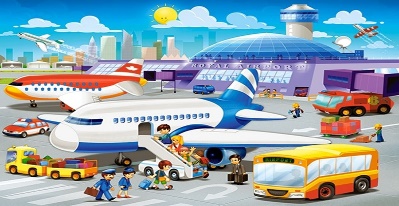 Obrázek do každé dvojice nebo ukázat na dataprojektoru 3´ŘÍZENÝ ROZHOVOR:Co můžu vidět na letišti?Kdo řídí letadlo a kdo se stará o cestující během letu?Termíny - přílet, odletVypíšeme si všechna slova a zakroužkujeme, jakou část slova mají společnou.Obrázek do každé dvojice nebo ukázat na dataprojektoru5´MANIPULAČNÍ ČINNOST:Moje sestra chce o prázdninách letět do Egypta, a aby se neztratila a v pořádku odcestovala, musí o letišti něco vědět. Pomůžeme jí rozluštit slova, aby se je správně naučila?  Žáci chodí k tabuli a doplňují křížovku. Všude doplní slovo „LET“Obrázky jsou vytištěné a učitel jim může napovídat.Obrázky a křížovka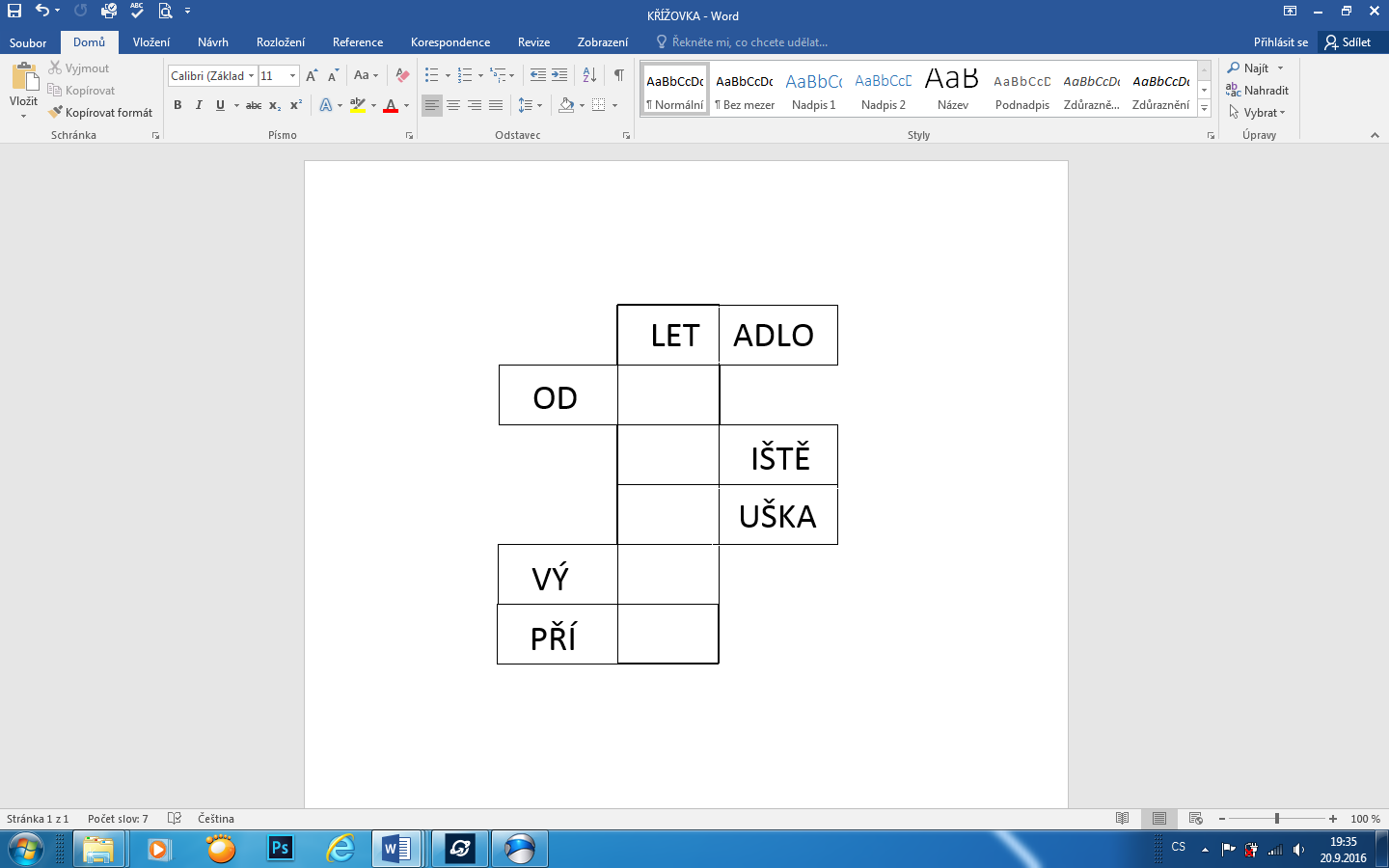 DEFINICE NOVÉHO UČIVADEFINICE NOVÉHO UČIVADEFINICE NOVÉHO UČIVA3´ŘÍZENÝ ROZHOVOR:Jaké část slova jste doplňovali a v předchozím cvičení kroužkovali?  letJak byste tuto část slova pojmenovaly?Děti popřemýšlí a řeknou nápady, učitel zavede pojem  kořen slovaZavedení pojmu Kořen – část slova, kterou mají všechna odvozená slova stejnou  POZOR!!  Jedná se o slova příbuzná!!!Upozornit děti, že slova musí být slova příbuzná.UPEVŇENÍ NOVÝCH TERMÍNŮ, PROCVIČOVÁNÍ UČIVAUPEVŇENÍ NOVÝCH TERMÍNŮ, PROCVIČOVÁNÍ UČIVAUPEVŇENÍ NOVÝCH TERMÍNŮ, PROCVIČOVÁNÍ UČIVA10´PRÁCE NA TABULI:Ve slovech na tabuli vybarvit, tu část slova, kterou mají společnou – kořen slovaZavedení pojmů  předpona – je před kořenem a přípona - je za kořenemPráce na tabuli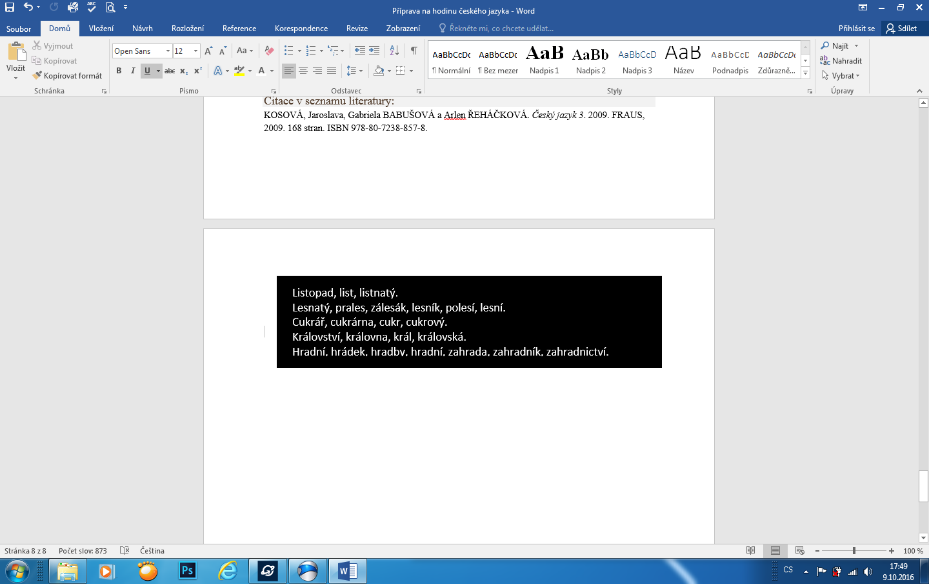 10´Práce ve dvojicíchPracovní listVyužití obrázkůKořen slova a vymýšlet předpony a přípony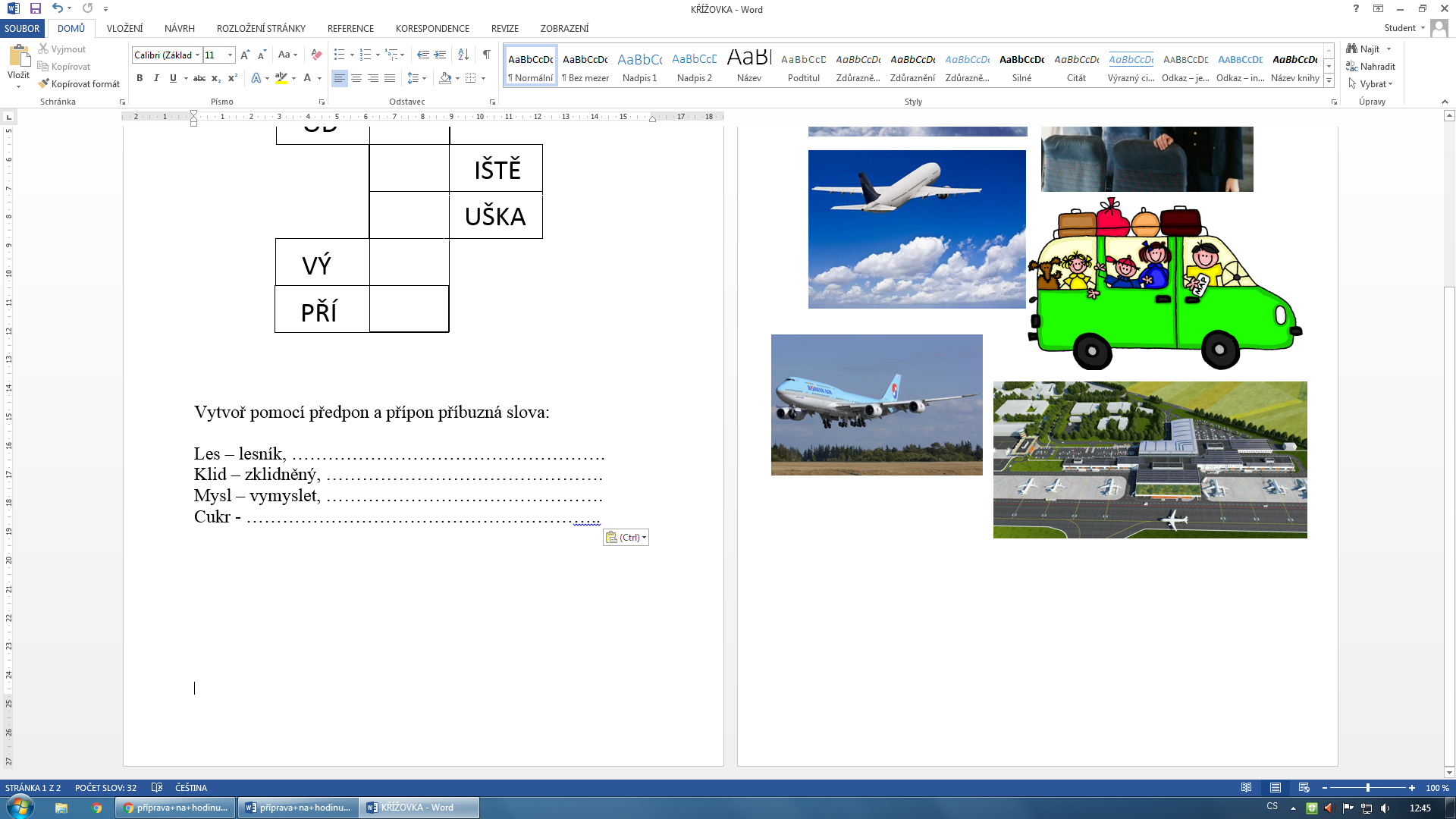 Pracovní listIII. ZÁVĚREČNÁ ČÁSTIII. ZÁVĚREČNÁ ČÁSTIII. ZÁVĚREČNÁ ČÁSTZOPAKOVÁNÍ NOVÝCH TERMÍNŮZOPAKOVÁNÍ NOVÝCH TERMÍNŮZOPAKOVÁNÍ NOVÝCH TERMÍNŮ3´ZADÁNÍ DÚ:ÚKOL: Napiš co nejvíce slov s kořenem letZHODNOCENÍ ÚROVNĚ ZÍSKANÝCH POZNATKŮ A CHOVÁNÍ ŽÁKŮZHODNOCENÍ ÚROVNĚ ZÍSKANÝCH POZNATKŮ A CHOVÁNÍ ŽÁKŮZHODNOCENÍ ÚROVNĚ ZÍSKANÝCH POZNATKŮ A CHOVÁNÍ ŽÁKŮ5´ŘÍZENÝ ROZHOVOR: Co nového jsme se dnes naučili?Pochválit žákyPříští hodinu budeme části slov – přípony, předpony a kořen slova opakovat. Dobře si učivo doma procvičte, abychom si zítra mohli společně zahrát hru.